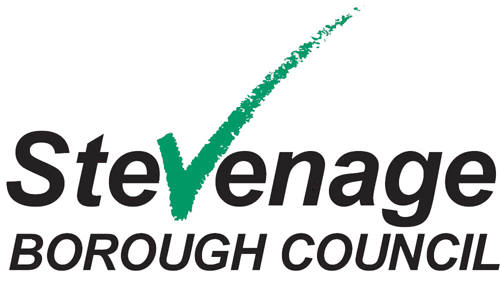 New Starter – Payment DetailsPlease complete in full, using block capitalsPersonal DetailsSurname: 		First name: 	Date of Birth:		Marital status: 	National Insurance Number: 	AddressContact number: 	Email address: 	Bank Account detailsI certify that I wish my payment to be paid into the following bank account:Bank / Building Society name: 	Name on account: 	Bank address: 	Sort code:		Account number: 	Data protectionStevenage Borough council holds these details electronically for the sole purpose of administration of payments in relation to councillor’s payroll. This information may be shared with other council staff/officers and council departments where necessary, in respect of the running of councillors’ payroll.  This information will not be made available to other organisations.DeclarationI hereby certify that I have read all the information contained above and the information supplied is correct, to be the best of my knowledge, and agree to my details being held for such purposes as stated above.Signed: 		Name: 	Date:	